The Rollins School of Public Health (RSPH) announces a fourth cycle of the RSPH Dean’s Pilot and Innovation Grants to support early career faculty (Assistant Professors). The vision is to create opportunities for RSPH early career faculty (Assistant professors – all tracks) to obtain preliminary data and to build collaborations that can be rapidly leveraged toward the development of newly funded extramural research projects.Faculty members applying for these awards are encouraged to collaborate with established faculty, so that strong mentorship can be developed to support the success of early career faculty.Applications are solicited from full-time Assistant Professors of all departments and disciplines at RSPH. Collaborations with other schools at Emory, Georgia Institute of Technology, and other institutions in the metro-Atlanta area are welcome, but the RSPH faculty must be the PI.These awards are not intended to support already established projects or minimal extensions of ongoing research programs. The project itself must be new, highly innovative, and as yet unfunded and unpublished, and should be designed in a way that has the potential to lead to an application for a larger extramural grant within 1 year following the award.Pilot Awards will consist of $20,000 to $50,000 with an award term of one year. Applicants must present a credible plan describing how they will make substantial progress with one year of funding. Carryover of funds to a second year is highly discouraged and will only be considered for special circumstances and with justification and demonstration of progress. The application deadline is 5 PM EST May 20, 2022, and funding is anticipated to begin September 1, 2022. The school has earmarked $200,000 for this third round of awards.EligibilityA principal investigator should be a full-time Assistant Professor (any track) at RSPH at the time of application submission and may only participate in one Pilot Award application, however, established co-investigators can participate in multiple applications. The proposal cannot be duplicative with other funding at the time of the award.ApplicationApplications will consist of:1.	A cover sheet: indicating the title of the project, faculty and departments involved and contact information (see attached).2.	Letters of support: from department chair committing time for the PI to work on this project, and from an established faculty member (i.e., those at the rank of Associate or Full Professor) committing to mentor the PI on this project.3.	A research proposal: containing four sections that succinctly describe the following:o	Innovative study hypothesis and Significance: What is the hypothesis to be tested or goal to be achieved; is the scientific premise of the hypothesis strong; why is the problem important; how are the proposed studies novel and not merely an extension of previously funded or published work; how does the work link with the RSPH, Emory University and Woodruff Health Sciences Center Strategic Plans, and/or with extramural priority areas?o	Nature of the pilot data and mentorship arrangement/collaboration: What new data and/or new collaborations will be enabled by the proposed work; is this a new collaboration (encouraged); applicants must clearly describe how the project represents a new direction and is not simply an extension of previously funded work.o	Approach: How will this work be accomplished, rigorously, during the  one year of funding?o	Expected impact of the proposed studies: Beyond the initial funded phase, what future work would be enabled? Applicants should specifically comment on types and timelines of future substantial grant proposals as well as expectations on other deliverables (manuscripts, tools, databases, etc) enabled by the pilot.The research proposal section can be no more than three pages (minimum 11 pt Arial font, 1" margins, single spaced). References are not included in the three-page limit. Since these Pilot Awards are intended for new innovative projects, no preliminary data are required4. 	Budget and justification: A budget and justification that describes how the funding will be apportioned for any personnel, supplies and equipment. Salary support for investigators is discouraged, as the goal is to maximize research, and departments are requested to show commitment by supporting the time of faculty to do this research. Please use an PHS398 NIH style budget form (pg 4) for the budget and include a justification (See attached form).5.	Biosketches: National Institutes of Health-style bio sketch of the PI and his/her mentor that includes all current and pending support from all sponsored and non-sponsored sources. Each bio sketch is limited to five pages (see attached format).Each proposal must be submitted with the above four items compiled into a single PDF. The PDF file name format must be: Last name of Corresponding PI dot First Name of Corresponding PI dot pdf. For example:  Sullivan.Mark.pdfThe proposals will be reviewed using an NIH scoring system.Scoring will address weakness/strengths in each of the following four dimensions (see above):1.	Innovation2.	Investigator and mentorship3.	Approach4.	Expected impact, especially immediate potential for extramural grants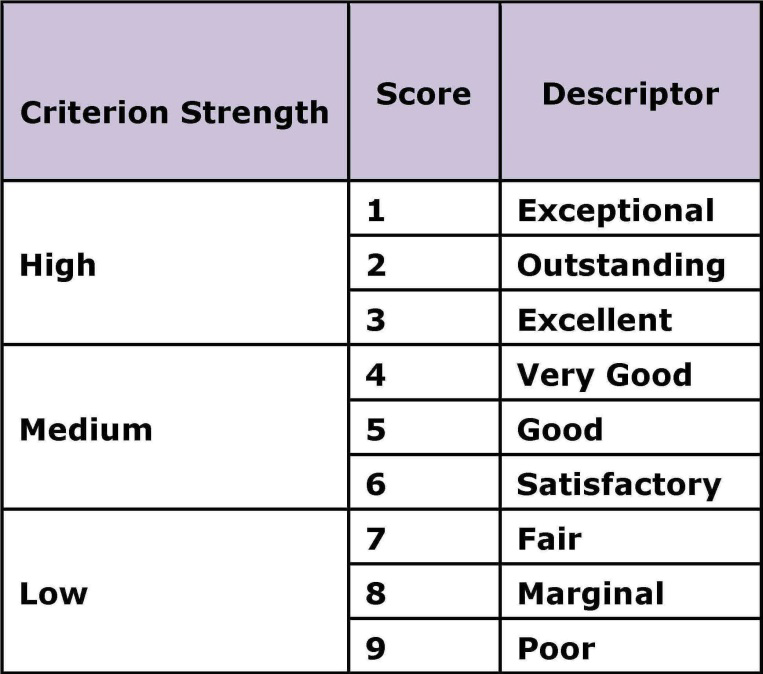 Please send your proposals to Tina Dawson at tina.r.dawson@emory.edu not later than 5pm EST May 20, 2022. PROJECT TITLE: PI NAME: PI DEPARTMENT: PI EMAIL: MENTOR NAME: MENTOR DEPARTMENT: MENTOR EMAIL: OTHER COLLABORATORS (NAME AND DEPARTMENT):BUDGET REQUESTED: $OMB No. 0925-0001 and 0925-0002 (Rev. 03/2020 Approved Through 02/28/2023)BIOGRAPHICAL SKETCHProvide the following information for the Senior/key personnel and other significant contributors.
Follow this format for each person.  DO NOT EXCEED FIVE PAGES.NAME: eRA COMMONS USER NAME (credential, e.g., agency login): POSITION TITLE:EDUCATION/TRAINING (Begin with baccalaureate or other initial professional education, such as nursing, include postdoctoral training and residency training if applicable. Add/delete rows as necessary.)A.	Personal Statement
B.	Positions and Honors
C.	Contributions to Science
D.	Additional Information: all current and pending support from all sponsored and non-sponsored sources  List PERSONNEL (Applicant organization only)
  Use Cal, Acad, or Summer to Enter Months Devoted to Project  Enter Dollar Amounts Requested (omit cents) for Salary Requested and Fringe BenefitsPHS 398 (Rev. 03/2020 Approved Through 02/28/2023)		OMB No. 0925-0001	Page    	Form Page 4JustificationPersonnel (Provide description of role of all individuals working on the project, whether or not effort support is requested.)Other Costs (Provide breakdown of costs and justification)INSTITUTION AND LOCATIONDEGREE(if applicable)Completion DateMM/YYYYFIELD OF STUDYProgram Director/Principal Investigator (Last, First, Middle):DETAILED BUDGET FOR INITIAL BUDGET PERIODDIRECT COSTS ONLYDETAILED BUDGET FOR INITIAL BUDGET PERIODDIRECT COSTS ONLYFROMTHROUGHDETAILED BUDGET FOR INITIAL BUDGET PERIODDIRECT COSTS ONLYDETAILED BUDGET FOR INITIAL BUDGET PERIODDIRECT COSTS ONLYNAMEROLE ON
PROJECTCal.MnthsAcad.MnthsSummerMnthsSummerMnthsINST.BASE
SALARYSALARY
REQUESTEDFRINGE
BENEFITSFRINGE
BENEFITSTOTALPD/PISUBTOTALSSUBTOTALSSUBTOTALSSUBTOTALSSUBTOTALSSUBTOTALSSUBTOTALSCONSULTANT COSTSCONSULTANT COSTSCONSULTANT COSTSCONSULTANT COSTSCONSULTANT COSTSCONSULTANT COSTSCONSULTANT COSTSCONSULTANT COSTSCONSULTANT COSTSCONSULTANT COSTSEQUIPMENT  (Itemize)EQUIPMENT  (Itemize)EQUIPMENT  (Itemize)EQUIPMENT  (Itemize)EQUIPMENT  (Itemize)EQUIPMENT  (Itemize)EQUIPMENT  (Itemize)EQUIPMENT  (Itemize)EQUIPMENT  (Itemize)EQUIPMENT  (Itemize)SUPPLIES  (Itemize by category)SUPPLIES  (Itemize by category)SUPPLIES  (Itemize by category)SUPPLIES  (Itemize by category)SUPPLIES  (Itemize by category)SUPPLIES  (Itemize by category)SUPPLIES  (Itemize by category)SUPPLIES  (Itemize by category)SUPPLIES  (Itemize by category)SUPPLIES  (Itemize by category)TRAVELTRAVELTRAVELTRAVELTRAVELTRAVELTRAVELTRAVELTRAVELTRAVELINPATIENT CARE COSTS		     INPATIENT CARE COSTS		     INPATIENT CARE COSTS		     INPATIENT CARE COSTS		     INPATIENT CARE COSTS		     INPATIENT CARE COSTS		     INPATIENT CARE COSTS		     INPATIENT CARE COSTS		     INPATIENT CARE COSTS		     INPATIENT CARE COSTS		     OUTPATIENT CARE COSTS		     OUTPATIENT CARE COSTS		     OUTPATIENT CARE COSTS		     OUTPATIENT CARE COSTS		     OUTPATIENT CARE COSTS		     OUTPATIENT CARE COSTS		     OUTPATIENT CARE COSTS		     OUTPATIENT CARE COSTS		     OUTPATIENT CARE COSTS		     OUTPATIENT CARE COSTS		     ALTERATIONS AND RENOVATIONS  (Itemize by category)ALTERATIONS AND RENOVATIONS  (Itemize by category)ALTERATIONS AND RENOVATIONS  (Itemize by category)ALTERATIONS AND RENOVATIONS  (Itemize by category)ALTERATIONS AND RENOVATIONS  (Itemize by category)ALTERATIONS AND RENOVATIONS  (Itemize by category)ALTERATIONS AND RENOVATIONS  (Itemize by category)ALTERATIONS AND RENOVATIONS  (Itemize by category)ALTERATIONS AND RENOVATIONS  (Itemize by category)ALTERATIONS AND RENOVATIONS  (Itemize by category)OTHER EXPENSES  (Itemize by category)OTHER EXPENSES  (Itemize by category)OTHER EXPENSES  (Itemize by category)OTHER EXPENSES  (Itemize by category)OTHER EXPENSES  (Itemize by category)OTHER EXPENSES  (Itemize by category)OTHER EXPENSES  (Itemize by category)OTHER EXPENSES  (Itemize by category)OTHER EXPENSES  (Itemize by category)OTHER EXPENSES  (Itemize by category)CONSORTIUM/CONTRACTUAL COSTSCONSORTIUM/CONTRACTUAL COSTSCONSORTIUM/CONTRACTUAL COSTSCONSORTIUM/CONTRACTUAL COSTSCONSORTIUM/CONTRACTUAL COSTSDIRECT COSTSDIRECT COSTSDIRECT COSTSDIRECT COSTSSUBTOTAL DIRECT COSTS FOR INITIAL BUDGET PERIOD (Item 7a, Face Page)SUBTOTAL DIRECT COSTS FOR INITIAL BUDGET PERIOD (Item 7a, Face Page)SUBTOTAL DIRECT COSTS FOR INITIAL BUDGET PERIOD (Item 7a, Face Page)SUBTOTAL DIRECT COSTS FOR INITIAL BUDGET PERIOD (Item 7a, Face Page)SUBTOTAL DIRECT COSTS FOR INITIAL BUDGET PERIOD (Item 7a, Face Page)SUBTOTAL DIRECT COSTS FOR INITIAL BUDGET PERIOD (Item 7a, Face Page)SUBTOTAL DIRECT COSTS FOR INITIAL BUDGET PERIOD (Item 7a, Face Page)SUBTOTAL DIRECT COSTS FOR INITIAL BUDGET PERIOD (Item 7a, Face Page)SUBTOTAL DIRECT COSTS FOR INITIAL BUDGET PERIOD (Item 7a, Face Page)$CONSORTIUM/CONTRACTUAL COSTSCONSORTIUM/CONTRACTUAL COSTSCONSORTIUM/CONTRACTUAL COSTSCONSORTIUM/CONTRACTUAL COSTSCONSORTIUM/CONTRACTUAL COSTSFACILITIES AND ADMINISTRATIVE COSTSFACILITIES AND ADMINISTRATIVE COSTSFACILITIES AND ADMINISTRATIVE COSTSFACILITIES AND ADMINISTRATIVE COSTSTOTAL DIRECT COSTS FOR INITIAL BUDGET PERIOD  TOTAL DIRECT COSTS FOR INITIAL BUDGET PERIOD  TOTAL DIRECT COSTS FOR INITIAL BUDGET PERIOD  TOTAL DIRECT COSTS FOR INITIAL BUDGET PERIOD  TOTAL DIRECT COSTS FOR INITIAL BUDGET PERIOD  TOTAL DIRECT COSTS FOR INITIAL BUDGET PERIOD  TOTAL DIRECT COSTS FOR INITIAL BUDGET PERIOD  TOTAL DIRECT COSTS FOR INITIAL BUDGET PERIOD  TOTAL DIRECT COSTS FOR INITIAL BUDGET PERIOD  $